農委會電子報訂、退閱電子報-使用說明(一) 訂、退閱電子報須先在電子報訂閱中心網頁勾選欲訂閱或退閱之電子報，再於網頁最下方的電子報訂閱區輸入E-mail後，點選訂閱或退閱，並按下送出，網頁即會顯示您已經訂閱或退閱電子報完成的訊息，即完成電子報的訂、退閱手續。1.完成訂閱電子報顯示畫面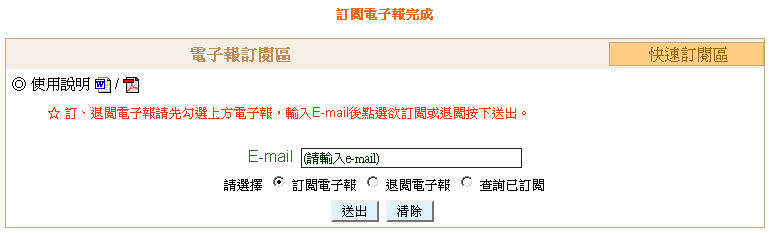 2. 完成退閱電子報顯示畫面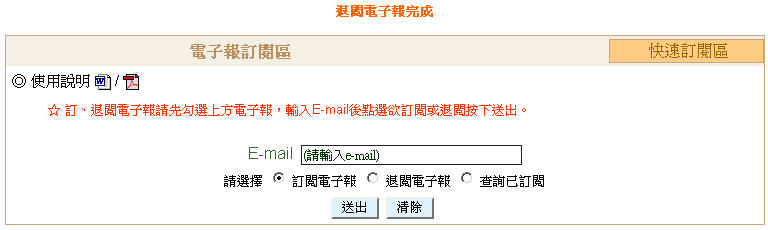 (二) 查詢已訂閱電子報請於電子報訂閱中心網頁最下方的電子報訂閱區輸入E-mail後，點選查詢已訂閱並送出，即會出現您已經訂閱的電子報名稱。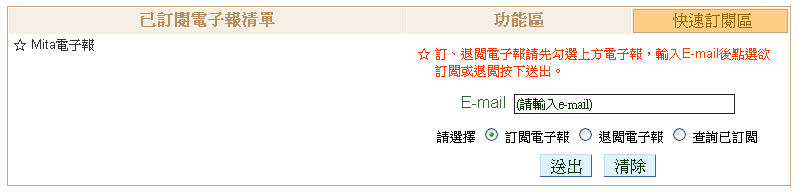 